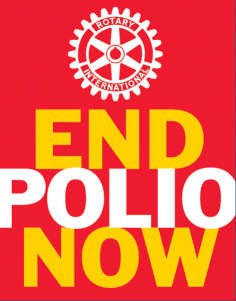 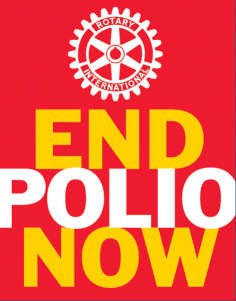 PolioPlus Society Membership FormDistrict 7610As a Rotarian and supporter of Polio Eradication, Rotary’s #1 priority, I wish to help Rotary make history by continuing to contribute the below amount each year until the World Health Organization certifies that polio has been fully eradicated from the face of the earth.  Therefore, I hereby commit to making an annual donation to the PolioPlus of The Rotary Foundation as follows: (select one)$100 per year (minimum amount to become a society member)A contribution of $	 per year to PolioPlus (more than $100)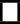 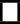 Society members will receive a PolioPlus Society membership pin and Paul Harris credit (points) plus a beautiful certificate of recognition and thanks. Make your donation online at www.rotary.org/donate and select the Polio Fund or call the Rotary Contact Center – 8666-976-8279. Either way, you can set it up as a recurring donation.PLEASE Email this completed form to PDG Sandy Duckworth – pdg7610@gmail.com Call if questions: 540-361-1680Name: 	 Signature: 	 Date: 	 Club Name:	 Phone #:	 Email: 	PolioPlus Society membership certificate and lapel pin will be presented to you at a club meeting. We want you to be properly recognized for your generosity and commitment to polio eradication. 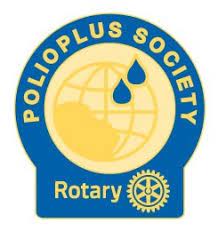 